Дополнительное соглашение о продлении срока действия на 2022-2024 годы Отраслевого тарифного соглашения по организациям химической, нефтехимической, биотехнологической и химико-фармацевтической промышленности Российской Федерации на 2019-2021 годыг. Москва                                                                                         16 сентября 2021 г.Общероссийское отраслевое объединение работодателей «Российский Союз предприятий и организаций химического комплекса» в лице Президента В.П. Иванова, действующего на основании Устава, с одной стороны и Российский профессиональный союз работников химических отраслей промышленности в лице Председателя Профсоюза А.В. Ситнова, действующего на основании Устава, с другой стороны, совместно именуемые «Стороны», руководствуясь положениями части второй статьи 48 и статьей 49 Трудового кодекса Российской Федерации, заключили настоящее Дополнительное соглашение к Отраслевому тарифному соглашению по организациям химической, нефтехимической, биотехнологической и химико-фармацевтической промышленности Российской Федерации на 2019-2021 годы о нижеследующем:1. Продлить срок действия Отраслевого тарифного соглашения по организациям химической, нефтехимической, биотехнологической и химико-фармацевтической промышленности Российской Федерации на 2019-2021 годы (далее – ОТС) на три года.2. Внести в ОТС следующие изменения:2.1. В наименовании ОТС и в преамбуле слова «на 2019-2021 годы» заменить словами «на 2022-2024 годы». 2.2. Абзац первый пункта 1.3 ОТС изложить в следующей редакции: «Соглашение вступает в силу с 1 января 2019 года и действует по 31 декабря 2024 года включительно в связи с продлением Сторонами срока его действия на три года.».3. Стороны установили, что настоящее Дополнительное соглашение вступает в силу с момента его подписания, действует до истечения срока действия ОТС и является его неотъемлемой частью.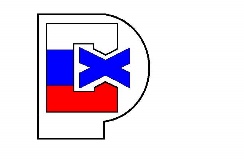 Российский Союз химиков         Росхимпрофсоюз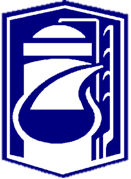 Президент Объединения работодателей «Российский Союз химиков» (ОООР «РСХ»)В. П. ИвановПредседательРосхимпрофсоюзаА. В. Ситнов